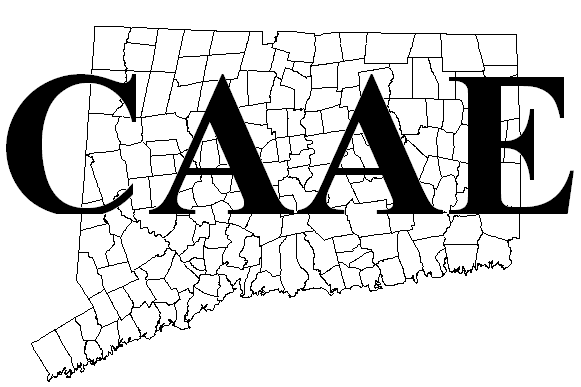 Bill ToBill ToC.A.A.E.931 North River RoadCoventry, CT 06238C.A.A.E.931 North River RoadCoventry, CT 06238Mail ToAudra Leach, CAAE Treasurer931 North River RoadCoventry, CT 06238School DistrictBill ToBill ToC.A.A.E.931 North River RoadCoventry, CT 06238C.A.A.E.931 North River RoadCoventry, CT 06238Mail ToAudra Leach, CAAE Treasurer931 North River RoadCoventry, CT 06238School NameBill ToBill ToC.A.A.E.931 North River RoadCoventry, CT 06238C.A.A.E.931 North River RoadCoventry, CT 06238Mail ToAudra Leach, CAAE Treasurer931 North River RoadCoventry, CT 06238DateQtyQtyItemItemDescriptionDescriptionDescriptionDescriptionDescriptionUnit PriceTotalCAAE - RegularCAAE - RegularAnyone who is professionally qualified to teach agriculture in K-12 or postsecondary public or private schools or state staffAnyone who is professionally qualified to teach agriculture in K-12 or postsecondary public or private schools or state staffAnyone who is professionally qualified to teach agriculture in K-12 or postsecondary public or private schools or state staffAnyone who is professionally qualified to teach agriculture in K-12 or postsecondary public or private schools or state staffAnyone who is professionally qualified to teach agriculture in K-12 or postsecondary public or private schools or state staff60.00CAAE – SubstituteCAAE – SubstituteSubstitute membershipsSubstitute membershipsSubstitute membershipsSubstitute membershipsSubstitute memberships30.00CAAE - StudentCAAE - StudentUndergraduates training for careers related to agricultural educationUndergraduates training for careers related to agricultural educationUndergraduates training for careers related to agricultural educationUndergraduates training for careers related to agricultural educationUndergraduates training for careers related to agricultural education1.00NAAE – ActiveNAAE – ActiveAnyone who is professionally qualified to teach agriculture in K-12 or postsecondary public or private schools or state staffAnyone who is professionally qualified to teach agriculture in K-12 or postsecondary public or private schools or state staffAnyone who is professionally qualified to teach agriculture in K-12 or postsecondary public or private schools or state staffAnyone who is professionally qualified to teach agriculture in K-12 or postsecondary public or private schools or state staffAnyone who is professionally qualified to teach agriculture in K-12 or postsecondary public or private schools or state staff60.00NAAE – AssociateNAAE – AssociateAnyone engaged in agricultural education who are not professionally qualified to teach agricultureAnyone engaged in agricultural education who are not professionally qualified to teach agricultureAnyone engaged in agricultural education who are not professionally qualified to teach agricultureAnyone engaged in agricultural education who are not professionally qualified to teach agricultureAnyone engaged in agricultural education who are not professionally qualified to teach agriculture35.00NAAE – StudentNAAE – StudentUndergraduates training for careers related to agricultural educationUndergraduates training for careers related to agricultural educationUndergraduates training for careers related to agricultural educationUndergraduates training for careers related to agricultural educationUndergraduates training for careers related to agricultural education10.00Ag Ed MagazineAg Ed Magazineprofessional journal for agricultural education published under the sponsorship and control of an editing-managing board of professional educators in the fieldprofessional journal for agricultural education published under the sponsorship and control of an editing-managing board of professional educators in the fieldprofessional journal for agricultural education published under the sponsorship and control of an editing-managing board of professional educators in the fieldprofessional journal for agricultural education published under the sponsorship and control of an editing-managing board of professional educators in the fieldprofessional journal for agricultural education published under the sponsorship and control of an editing-managing board of professional educators in the field15.00Please return the portion below with your payment.Please return the portion below with your payment.Please return the portion below with your payment.Please return the portion below with your payment.Please return the portion below with your payment.Please return the portion below with your payment.Please return the portion below with your payment.Please return the portion below with your payment.Please return the portion below with your payment.SubtotalPlease return the portion below with your payment.Please return the portion below with your payment.Please return the portion below with your payment.Please return the portion below with your payment.Please return the portion below with your payment.Please return the portion below with your payment.Please return the portion below with your payment.Please return the portion below with your payment.Please return the portion below with your payment.Balance Due60.00RemittanceInvoice/ PO #Check #School District/ NameDateAmount Enclosed